Как мы делали информационный проект « История школа, в которой я учусь». Личностно ориентированное образование  требует  новых методов обучения. Ведущее место принадлежит методу проектов.« Всё, что я познаю, я знаю ,для чего это мне надо и где могу эти знания применить» - вот основной тезис современного понимания метода проектов. Этот метод хорош тем, что ориентирован на самостоятельную деятельность учащихся – индивидуальную, парную, групповую. В своей работе я убедилась, что проектная деятельность объединяет детей и родителей, помогает учащимся проявить себя успешно в новом качестве. Если в первом классе роль детей в проекте только формировалась, проекты были краткосрочными, то к третьему классу дети стали более самостоятельными , а проекты долгосрочными. Творческие проекты стали у детей получаться, и я задумалась над тем как усложнить эту деятельность, но не растерять детский интерес , поддерживать темп работы  « на одном дыхании» .Работу над новым социально – информационным проектом « История школы, в которой я учусь» мы начали перед наступающим  праздником  «Днём  рождения школы». В классе прошёл классный час по теме «Что я знаю о своей школе». Выяснилось, что жизнь школы за пределами класса, достижения школы, люди , работающие здесь, мало знакомы детям, а ведь им скоро предстоит сделать выбор вместе с родителями при переходе в пятый класс.Вместе с детьми мы определили время работы над проектом 1 – 4 недели.  Закончили его за 2 недели и представили продукт нашей работы: презентация, рисунки, альбом с главами ( мои родители – друзья нашей школы ,что я знаю о школе, учителя – наши старшие друзья).Цели проекта: формирование внимательного отношения к окружающим людям , воспитание чувства патриота родной школы.Мы выяснили к кому можно обратиться за помощью, какие вопросы задать, как нужно вести себя в роли  «журналиста». Ребята самостоятельно поделились на рабочие группы, распределили роли журналистов, социологов, политиков.  Дети получали удовольствие от своих новых ролей, у многих появилось  чувство уверенности в себе. Конечно, вклад в проект у каждого участника был свой. Особенно активно всё время работали Смирнов Арсений, Выборова  Алиса, Евсеева Алёна, Комиссарова Лена. Проявили интерес  к роли « журналиста» Тельпиз Егор, Дмитриенко Лёня и другие.Подводим итог и  мне верится, что после этой работы мои дети будут чуть – чуть внимательнее к окружающим, увереннее, полюбят свою школу и может быть захотят,  чтобы ими тоже гордилась школа.Классный руководитель 3»А» класса: Корчагина Р.А.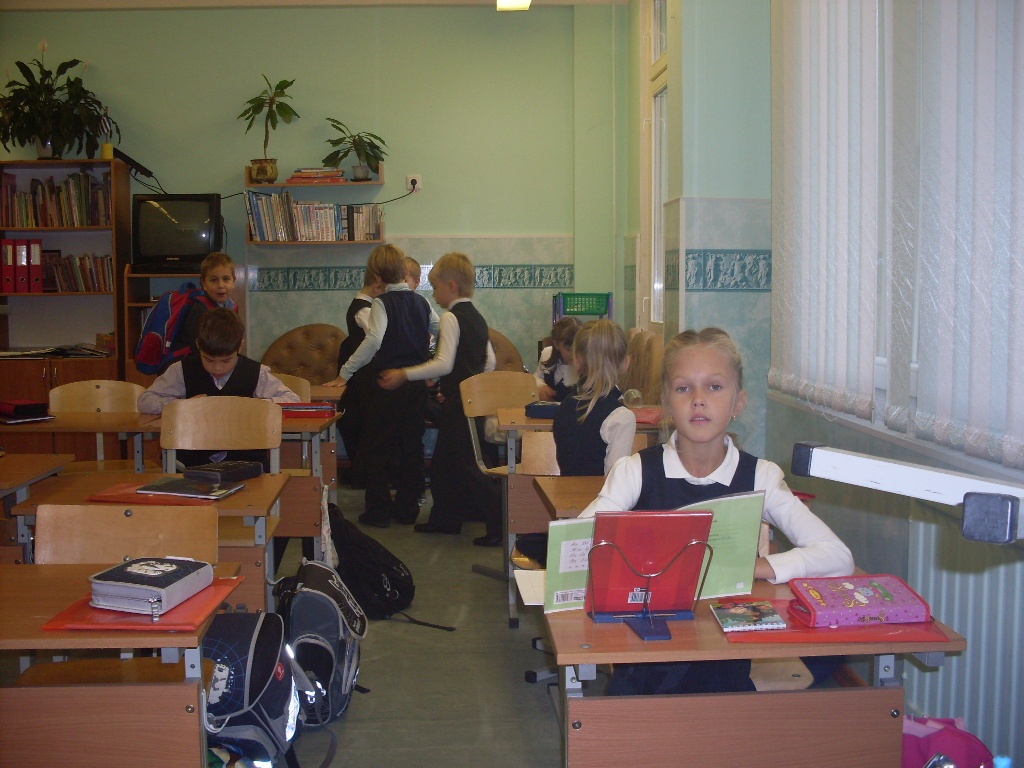 